Muster-Gefährdungsbeurteilung Chemieunterricht an WaldorfschulenKlassenstufe: 		8. KlasseTitel des Versuchs: 	Bildung der Stärke in der Pflanze (3.5)Literatur:			Lehrbuch der phänomenologischen Chemie, Band 1, Seite 102Gefahrenstufe                  	Versuchstyp   Lehrer             SchülerGefahrstoffe (Ausgangsstoffe, mögliche Zwischenprodukte, Endprodukte)Andere Stoffe:Beschreibung der DurchführungEin kleiner Weißbuchenzweig (oder Hasel, oder Ähnliches; die Blätter sollten nicht zu derb sein) wird in Wasser gestellt, ein Blatt wird fest mit Alufolie eingepackt, so dass es nicht mehr belichtet werden kann. Dieser Zweig wird dann mit zwei Lampen über Nacht belichtet (Ansatz am Ende eines Hauptunterrichtes). Am nächsten Tag werden ein nicht belichtetes Blatt ("Nachtblatt") und ein belichtetes Blatt ("Tagblatt") genommen und zunächst für 5 Minuten in Wasser gekocht. Dann wird das Wasser durch Ethanol ersetzt und weiter erwärmt, wodurch der grüne Farbstoff, das Chlorophyll (und die gelben Carotinoide) herausgelöst werden. Durch nochmaliges Aufkochen in Wasser werden die durch den Alkohol weiss, zäh und brüchig gewordenen Blätter wieder etwas weicher. Dann werden die zwei Blätter in je eine Petrischale gelegt und mit verdünnter Iodlösung besprüht.Ergänzende HinweiseKeineEntsorgungshinweiseAnsätze bis zur Farblosigkeit mit Natriumthiosulfatlösung versetzen, dann über den Hausmüll entsorgen.Mögliche Gefahren (auch durch Geräte)Sicherheitsmaßnahmen (gem. TRGS 500)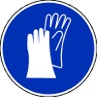 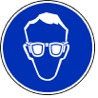 Schutzbrille                                             SchutzhandschuheDie Betriebsanweisung für Schülerinnen und Schüler im Umgang mit Iod wird beachtet.Ersatzstoffprüfung (gem. TRGS 600)KeineAnmerkungenH225 		Flüssigkeit und Dampf leicht entzündbar.H312+332 	Gesundheitsschädlich bei Hautkontakt oder Einatmen.H373 		Schädigt die Schilddrüse bei längerer oder wiederholter Exposition durch Verschlucken.H400 		Sehr giftig für WasserorganismenP210 		Von Hitze, heißen Oberflächen, Funken, offenen Flammen fernhalten. P233 		Behälter dicht verschlossen halten.P241		Explosionsgeschützte elektrische Anlagen/Lüftungsanlagen/ Beleuchtungsanlagen/... verwenden.P260 		Staub/Rauch/Gas/Nebel/Dampf/Aerosol nicht einatmen.P273 		Freisetzung in die Umwelt vermeiden.P280 		Schutzhandschuhe/Schutzkleidung/Augenschutz tragen.P302+352 	Bei Berührung mit der Haut: Mit viel Wasser und Seife waschen.P303+361+353 	Bei Berührung mit der Haut (oder dem Haar): Alle kontaminierten Kleidungsstücke sofort ausziehen. Haut mit 		Wasser abwaschen/duschen.P403+233 	An einem gut belüfteten Ort aufbewahren. Behälter dicht verschlossen halten.P403+235 	An einem gut belüfteten Ort aufbewahren. Kühl halten.Schule:Datum:				Lehrperson:					Unterschrift:Schulstempel:© Ulrich Wunderlin / Atelierschule Zürich / Erstelldatum: 15.05.2015______________________________________________________________________________NameSignalwortPiktogrammeH-SätzeEUH-SätzeP-SätzeAGW in mg m-3Ethanol(96%)Gefahr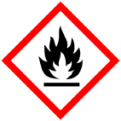 H225keineP210 P233P403+235 P403+233960Iodlösungethanolisch(0,5 - 1%)Gefahr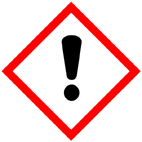 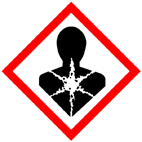 H225 H373H312+332 H400keineP210 P260 P241 P273 P280 P303+361+353 P302+352---Weißbuchenzweig oder HaselzweigAlufolieGefahrenJaNeinSonstige Gefahren und HinweiseDurch EinatmenXDurch HautkontaktXXBrandgefahrXExplosionsgefahrXAugenkontaktX